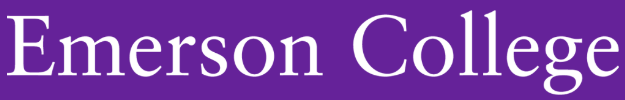 New Worktag Request FormWorktag Type: Cost Center		Spend Category		Revenue Category		Project		            Gift	Grant		Location		College Designated		Special Reporting		*Description (What will this be used for?): *Workday Formal Name:  *Related Cost Center:     *Related Program:Related Fund:Individuals Needing Access:FOR NEW COST CENTERS ONLY:Is this cost center expected to exist in perpetuity? Yes		No		Will this cost center have salaries charged to it? Yes		No		For Finance Use:Date Received:								Gift Instrument Received:		Yes	NoWorkday Formal Name:													Date Established:							Reference ID:						Gift Budget Relieving/Augmenting Determination:										If “Scholarship” Gift, provide Detail Code that was created:							                                Confirm Banner Fund was created and linked to detail code:									Confirm Banner to Workday Crosswalk was updated for new Banner Fund to Workday Gift:						Approved (Controller /Sr. Director of Business Intelligence):		        			Date:	              		If Advancement-related, when complete please scan and email to advancement_services@emerson.edu. If Scholarship fund, please also send completed form and documentation to Bills@emerson.edu and finaid@emerson.edu. Otherwise, please return final copy to requestor.For ADVANCEMENT USE: (fund requestor fill out all fields with *)For ADVANCEMENT USE: (fund requestor fill out all fields with *)For ADVANCEMENT USE: (fund requestor fill out all fields with *)For ADVANCEMENT USE: (fund requestor fill out all fields with *)For ADVANCEMENT USE: (fund requestor fill out all fields with *)* Fund Start Date:* Fund Is (circle/highlight)?Budget RelievingBudget Augmenting* Fund Type (circle/highlight):Athletics          Financial Aid          Institutional Support          Grant          Other (discuss with AVP Adv-Ops)Athletics          Financial Aid          Institutional Support          Grant          Other (discuss with AVP Adv-Ops)Athletics          Financial Aid          Institutional Support          Grant          Other (discuss with AVP Adv-Ops)Athletics          Financial Aid          Institutional Support          Grant          Other (discuss with AVP Adv-Ops)* Fund category (circle/highlight):School of Arts          School of Communications          ArtsEmerson          HowlRound          WERS School of Arts          School of Communications          ArtsEmerson          HowlRound          WERS School of Arts          School of Communications          ArtsEmerson          HowlRound          WERS School of Arts          School of Communications          ArtsEmerson          HowlRound          WERS Ploughshares          Marlboro          Emerson (all general/central support)Ploughshares          Marlboro          Emerson (all general/central support)Ploughshares          Marlboro          Emerson (all general/central support)Ploughshares          Marlboro          Emerson (all general/central support) * Endowed or Current Use:Endowed ($100K min)Current Use (Restricted, $50K min)Required Stewardship Reporting:Endowment Report          Scholarship Report          BOTHEndowment Report          Scholarship Report          BOTHEndowment Report          Scholarship Report          BOTHEndowment Report          Scholarship Report          BOTHSupporting documentation including donor agreement and proof of payment annexed hereto (if Advancement-related). For endowed funds in Upper Limit (currently 5%) pool, evidence of VP of Institutional Advancement and VP of Finance approval is required.Signature Approval for 5% Pool (Indicate N/A for General Pool or Spendable):Supporting documentation including donor agreement and proof of payment annexed hereto (if Advancement-related). For endowed funds in Upper Limit (currently 5%) pool, evidence of VP of Institutional Advancement and VP of Finance approval is required.Signature Approval for 5% Pool (Indicate N/A for General Pool or Spendable):Supporting documentation including donor agreement and proof of payment annexed hereto (if Advancement-related). For endowed funds in Upper Limit (currently 5%) pool, evidence of VP of Institutional Advancement and VP of Finance approval is required.Signature Approval for 5% Pool (Indicate N/A for General Pool or Spendable):Supporting documentation including donor agreement and proof of payment annexed hereto (if Advancement-related). For endowed funds in Upper Limit (currently 5%) pool, evidence of VP of Institutional Advancement and VP of Finance approval is required.Signature Approval for 5% Pool (Indicate N/A for General Pool or Spendable):Supporting documentation including donor agreement and proof of payment annexed hereto (if Advancement-related). For endowed funds in Upper Limit (currently 5%) pool, evidence of VP of Institutional Advancement and VP of Finance approval is required.Signature Approval for 5% Pool (Indicate N/A for General Pool or Spendable):* Requestor (sign/type name):* Date: Please send completed form and fund documentation to AVP Advancement Administration for approval and documents will be submitted to AS for fund creation and then to Accounting/Finance for next steps.Please send completed form and fund documentation to AVP Advancement Administration for approval and documents will be submitted to AS for fund creation and then to Accounting/Finance for next steps.Please send completed form and fund documentation to AVP Advancement Administration for approval and documents will be submitted to AS for fund creation and then to Accounting/Finance for next steps.Please send completed form and fund documentation to AVP Advancement Administration for approval and documents will be submitted to AS for fund creation and then to Accounting/Finance for next steps.Please send completed form and fund documentation to AVP Advancement Administration for approval and documents will be submitted to AS for fund creation and then to Accounting/Finance for next steps.